№ п/пНаименование товараКол-воНаименование показателя, технического, функционального параметра, ед. изм. ПоказателяНаименование показателя, технического, функционального параметра, ед. изм. Показателя1ПесочницаПримерный эскиз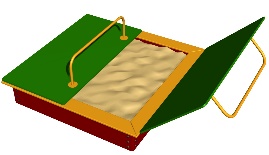 1Конструктивно песочница должна представлять собой сборно-разборную конструкцию, состоящую песочницы и крышек.Металлические детали окрашены полимерной порошковой эмалью методом запекания. Порошковая эмаль имеет высокую стойкость к климатическим условиям и эстетичный внешний вид.Детали из фанеры окрашены краской «НОРДИКА» или эквивалент на основе акрилата и покрыты лаком «ТЕКНОКОАТ» или эквивалент. Покрытие создает сильную износостойкую поверхность. Выступающие крепежные элементы закрыты декоративными заглушками из полиэтилена.  Все крепежные элементы должны быть оцинкованы.Монтаж производится путем бетонирования стоек, грунтозацепов или анкеров.Конструктивно песочница должна представлять собой сборно-разборную конструкцию, состоящую песочницы и крышек.Металлические детали окрашены полимерной порошковой эмалью методом запекания. Порошковая эмаль имеет высокую стойкость к климатическим условиям и эстетичный внешний вид.Детали из фанеры окрашены краской «НОРДИКА» или эквивалент на основе акрилата и покрыты лаком «ТЕКНОКОАТ» или эквивалент. Покрытие создает сильную износостойкую поверхность. Выступающие крепежные элементы закрыты декоративными заглушками из полиэтилена.  Все крепежные элементы должны быть оцинкованы.Монтаж производится путем бетонирования стоек, грунтозацепов или анкеров.1ПесочницаПримерный эскиз1Внешние размеры (с закрытыми крышками)Внешние размеры (с закрытыми крышками)1ПесочницаПримерный эскиз1Высота (мм) ± 20 мм4901ПесочницаПримерный эскиз1Длина (мм) ± 20 мм15001ПесочницаПримерный эскиз1Ширина (мм) ± 20 мм15001ПесочницаПримерный эскиз1КомплектацияКомплектация1ПесочницаПримерный эскиз1Стойка, шт.41ПесочницаПримерный эскиз1Стойка средняя, шт.41ПесочницаПримерный эскиз1Доска, шт.41ПесочницаПримерный эскиз1Планка, шт.41ПесочницаПримерный эскиз1Стенка41ПесочницаПримерный эскиз1Крышка21ПесочницаПримерный эскиз1Поручень21ПесочницаПримерный эскиз1ПесочницаПесочница1ПесочницаПримерный эскиз1В углах песочницы должны находиться стойки угловые со стороной угла не более 46 мм, изготовленные из листовой стали толщиной не менее 2 мм длиной 398 мм. Нижний торец стойки образуется подгибом. К угловым стойкам должны крепиться посредством резьбовых соединений стенки размерами 1445*200 мм с отогнутым верхним фланцем шириной не менее 50 мм, изготовленные из листовой стали толщиной не менее 1,5 мм. Для жесткости посередине стенок должны быть закреплены средние стойки, изготовленные из стального листа толщиной не менее 2 мм с отогнутым и приваренным ребром жесткости. Средняя стойка должна иметь отверстие на отогнутом фланце для крепления доски и два отверстия на средней части для крепления к стенке. Сверху к стенкам должны крепиться доски, изготовленные из фанеры ФСФ  толщиной не менее 15 мм с высокой водо- и износостойкостью. Длины досок должны быть не менее 1500 мм, по углам досок – скосы под углом 45 градусов. Ширина досок должна быть не менее 100 мм. Для жесткости между доской и стенкой в углах песочницы должны быть установлены трапециевидные планки (140х40 мм) толщиной 2,5 мм, стягивающие элементы в углу песочницы.Крышки песочницы должны быть изготовлены из фанеры ФСФ толщиной не менее 15 мм с высокой водо- и износостойкостью, размерами не менее 750*1500 мм. Углы крышек должны быть скруглены радиусом не менее r=20 мм. Крышки должны крепиться к стенкам песочницы при помощи петель. К крышкам должны присоединяться поручни, изготовленные в виде буквы «П» из металлической трубы диаметром не менее 26,8 мм с толщиной стенки не менее 2,8 мм. Размеры готового поручня не менее 865*250 мм. При открытии крышек песочницы поручни играют роль подставок, крышки могут быть использованы в качестве столов для игрВ углах песочницы должны находиться стойки угловые со стороной угла не более 46 мм, изготовленные из листовой стали толщиной не менее 2 мм длиной 398 мм. Нижний торец стойки образуется подгибом. К угловым стойкам должны крепиться посредством резьбовых соединений стенки размерами 1445*200 мм с отогнутым верхним фланцем шириной не менее 50 мм, изготовленные из листовой стали толщиной не менее 1,5 мм. Для жесткости посередине стенок должны быть закреплены средние стойки, изготовленные из стального листа толщиной не менее 2 мм с отогнутым и приваренным ребром жесткости. Средняя стойка должна иметь отверстие на отогнутом фланце для крепления доски и два отверстия на средней части для крепления к стенке. Сверху к стенкам должны крепиться доски, изготовленные из фанеры ФСФ  толщиной не менее 15 мм с высокой водо- и износостойкостью. Длины досок должны быть не менее 1500 мм, по углам досок – скосы под углом 45 градусов. Ширина досок должна быть не менее 100 мм. Для жесткости между доской и стенкой в углах песочницы должны быть установлены трапециевидные планки (140х40 мм) толщиной 2,5 мм, стягивающие элементы в углу песочницы.Крышки песочницы должны быть изготовлены из фанеры ФСФ толщиной не менее 15 мм с высокой водо- и износостойкостью, размерами не менее 750*1500 мм. Углы крышек должны быть скруглены радиусом не менее r=20 мм. Крышки должны крепиться к стенкам песочницы при помощи петель. К крышкам должны присоединяться поручни, изготовленные в виде буквы «П» из металлической трубы диаметром не менее 26,8 мм с толщиной стенки не менее 2,8 мм. Размеры готового поручня не менее 865*250 мм. При открытии крышек песочницы поручни играют роль подставок, крышки могут быть использованы в качестве столов для игр